北京博音双艺教育科技有限公司招聘简章公司简介博音双艺创建于2013年，机构本着德才兼备，才艺双全的理念严谨治学，修身养德。“博”代表文化才智，音”代表艺术才能，英文为“Music”。“博音双艺”寓意着才智才艺双项技能。机构悉心创办，设有文化课、艺术课及托管班，这里学习氛围浓厚，学员力求上进，教师团队能力卓越，机构办学特色突出，一时声名鹊起，短短数载取得斐然成绩，得到各位学生家长的支持与信任，成为众多教育培训班中的领航者。在这里有一群真正想做事的敬业团队，披荆斩棘，始终如一坚持着他们的梦想，为祖国的教育事业勾勒上浓墨重彩的一笔...薪资五千——一万元/月报名时间任意时间四．职位描述少儿钢琴老师 幼儿钢琴老师 艺考钢琴老师 成人钢琴老师 一对一钢琴老师 集体课钢琴老师 博音双艺创建于2013年，机构本着德才兼备，才艺双全的理念严谨治学，修身养德。“博”代表文化才智，英文为”Intelligence”:"音”代表艺术才能，英文为“Music”。“博音双艺”寓意着才智才艺双项技能。机构悉心创办，设有文化课、艺术课及托管班，这里学习氛围浓厚，学员力求上进，教师团队能力卓越，机构办学特色突出，一时声名鹊起，短短数载取得斐然成绩，得到各位学生家长的支持与信任，成为众多教育培训班中的领航者。在这里有一群真正想做事的敬业团队，披荆斩棘，始终如一坚持着他们的梦想为祖国的教育事业勾勒上浓墨重彩的一笔。五．岗位职责:1、按照标准完成培训中心指定的课程，并让孩子在学习期间在该科目上有所进步2、在教学课程中保证学员身体健康以及心理、情绪上的照顾;3、在教学过程中发生的突发事件可以在第一时间做出适当的处理:4、懂得和家长沟通的方法，处理好和家长之间的关系;六．联系方式登录国聘官网 www.iguopin.com在搜索框内输入企业名称并搜索或扫描下方二维码进入报名链接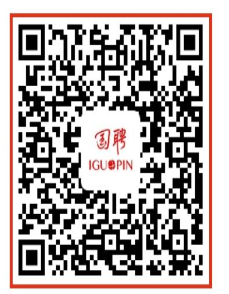 